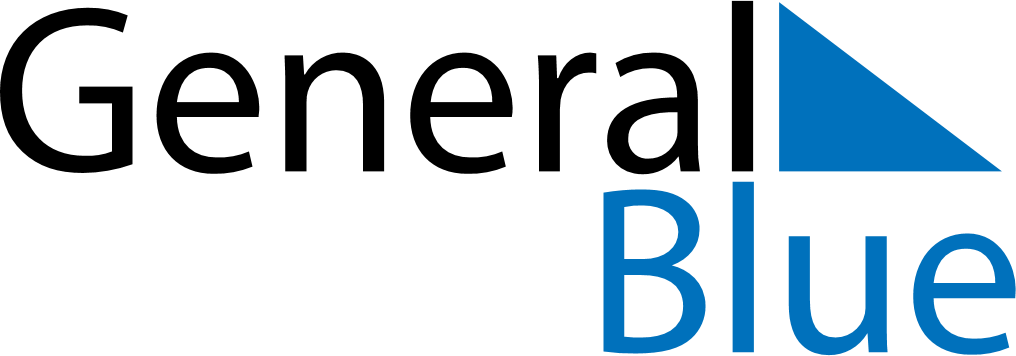 January 2024January 2024January 2024January 2024January 2024January 2024Karasjohka, Troms og Finnmark, NorwayKarasjohka, Troms og Finnmark, NorwayKarasjohka, Troms og Finnmark, NorwayKarasjohka, Troms og Finnmark, NorwayKarasjohka, Troms og Finnmark, NorwayKarasjohka, Troms og Finnmark, NorwaySunday Monday Tuesday Wednesday Thursday Friday Saturday 1 2 3 4 5 6 Sunset: 12:53 AM Daylight: 0 hours and 0 minutes. Sunset: 12:53 AM Daylight: 0 hours and 0 minutes. Sunset: 12:53 AM Daylight: 0 hours and 0 minutes. Sunset: 12:53 AM Daylight: 0 hours and 0 minutes. Sunset: 12:53 AM Daylight: 0 hours and 0 minutes. Sunset: 12:53 AM Daylight: 0 hours and 0 minutes. 7 8 9 10 11 12 13 Sunset: 12:53 AM Daylight: 0 hours and 0 minutes. Sunset: 12:53 AM Daylight: 0 hours and 0 minutes. Sunset: 12:53 AM Daylight: 0 hours and 0 minutes. Sunset: 12:53 AM Daylight: 0 hours and 0 minutes. Sunset: 12:53 AM Daylight: 0 hours and 0 minutes. Sunset: 12:53 AM Daylight: 0 hours and 0 minutes. Sunset: 12:53 AM Daylight: 0 hours and 0 minutes. 14 15 16 17 18 19 20 Sunset: 12:53 AM Daylight: 0 hours and 0 minutes. Sunrise: 11:02 AM Sunset: 11:51 AM Daylight: 0 hours and 49 minutes. Sunrise: 10:47 AM Sunset: 12:07 PM Daylight: 1 hour and 20 minutes. Sunrise: 10:35 AM Sunset: 12:19 PM Daylight: 1 hour and 43 minutes. Sunrise: 10:26 AM Sunset: 12:29 PM Daylight: 2 hours and 3 minutes. Sunrise: 10:18 AM Sunset: 12:38 PM Daylight: 2 hours and 20 minutes. Sunrise: 10:10 AM Sunset: 12:46 PM Daylight: 2 hours and 36 minutes. 21 22 23 24 25 26 27 Sunrise: 10:03 AM Sunset: 12:54 PM Daylight: 2 hours and 51 minutes. Sunrise: 9:56 AM Sunset: 1:01 PM Daylight: 3 hours and 5 minutes. Sunrise: 9:50 AM Sunset: 1:08 PM Daylight: 3 hours and 18 minutes. Sunrise: 9:44 AM Sunset: 1:15 PM Daylight: 3 hours and 31 minutes. Sunrise: 9:38 AM Sunset: 1:22 PM Daylight: 3 hours and 44 minutes. Sunrise: 9:32 AM Sunset: 1:28 PM Daylight: 3 hours and 56 minutes. Sunrise: 9:26 AM Sunset: 1:34 PM Daylight: 4 hours and 7 minutes. 28 29 30 31 Sunrise: 9:20 AM Sunset: 1:40 PM Daylight: 4 hours and 19 minutes. Sunrise: 9:15 AM Sunset: 1:46 PM Daylight: 4 hours and 30 minutes. Sunrise: 9:10 AM Sunset: 1:52 PM Daylight: 4 hours and 41 minutes. Sunrise: 9:04 AM Sunset: 1:57 PM Daylight: 4 hours and 52 minutes. 